КОМУНІКАЦІЯ З ВИКЛАДАЧЕМПоза заняттями офіційним каналом комунікації з викладачем є електронні листи і тільки у робочі дні. Умови листування: 1) в темі листа обов’язково має бути зазначена назва дисципліни (скорочено — СПРтЕТМ); 2) в полі тексту листа позначити, хто звертається — анонімні листи розглядатися не будуть; 3) файли підписувати таким чином: прізвище_ завдання. Розширення: текст — doc, docx, ілюстрації — jpeg, pdf. Окрім роздруківок для аудиторних занять, роботи для рубіжного контролю мають бути надіслані на пошту викладача. Обговорення проблем, пов’язаних із дисципліною, у коридорах академії не припустимі. Консультування з викладачем в стінах академії відбуваються у визначені дні та години. ПЕРЕДУМОВИ ВИВЧЕННЯ ДИСЦИПЛІНИ Дисципліна має обов’язкові передумови для вивчення. НАВЧАЛЬНІ МАТЕРІАЛИМетодичні рекомендації1. Реставрация произведений искусства станковой масляной живописи. Учебное пособие. –  М.: Искусство,1977.2. Бергер Э. История развития техники масляной живописи. / Э. Бергер. – М.: Издательство Академии художеств СССР, 1961.3. Грабарь И. О древнерусском искусстве. Исследование. Реставрация и охрана памятников. / И.Э. Грабарь. – Л.: Наука, 1966.4. Киплик Д. Техника живописи. / Д. Киплик. – М.-Л.: Искусство, 1950.5. Кудрявцев Е. Техника реставрации картин. / Е. Кудрявцев. –  М.: Изд. ГТГ, 1948.6. Кудрявцев Е. Основы техники и консервации живописи. / Е. Кудрявцев, А. Лужецкая. – М.-.Л.: Искусство, 1937.7. Сланский Б.  Техника живописи: живописные материалы. / Б. Сланский. –  М.: Академия художеств СССР, 1962.8. Гренберг  Ю. Технология станковой живописи. / Ю.И. Гренберг. – М.: Изобразительное искусство, 1982.9. Фармаковский М.  Консервация и реставрация картин музейных коллекций. / М. Фармаковский. – М., 1947.      10. Никитин М. Химия в реставрации: Справочное пособие. / М.К. Никитин, Е.П. Мельникова. – Л.: Химия, 1990.11. Основы музейной консервации и исследования произведений станковой живописи. / Сост. и науч. ред.  Ю.И. Гренберг. – М.: Искусство, 1976.12. Технология, исследование и хранение произведений станковой и настенной живописи. / Под ред. Ю.И. Гренберга. – М.: Изобразительное искусство, 1987.13. Филатов В. Реставрация станковой  масляной живописи. / В.В. Филатов. – М.: Изобразительное искусство, 1986.НЕОБХІДНЕ ОБЛАДНАННЯБлокнот для конспекту, ручка. Комп’ютерна техніка (ноутбук, планшет тощо) з можливістю виходу до мережі Інтернет. Програми, необхідні для виконання завдань: Microsoft Word. Мікроскопи МБС-2, МБС-9, Приладдя для дослідження в ультрафіолетовім та інфрачервонім діапазоні довжини електромагнітних хвиль. Негатоскоп. Лупи 3-10 крат.Набір світлофільтрів. Реактиви для мікрохімічних досліджень. Різновиди клеїв (глютинові або осетрові) та електронні праски для укріплення фарбового шару. Різновиди фарб (акрилові, олійні, акварель) та розчиники (вода, скипидар, лак дамар ний) для поповнення втрат фарбового шару. Крейда для поповнення втрат грунту. МЕТА Й ЗАВДАННЯ КУРСУМетою вивчення дисципліни «Реставрація творів живопису» є: оволодіння сучасними методами реставрації станкового живопису з застосуванням сучасних та класичних матеріалів, заснованими на принципах наукової, «музейної» реставрації;виконання під час практичної реставрації на високому професійному рівні складних консерваційних та реставраційних робіт на творах, що мають культурну цінність;самостійне ведення реставраційної документації, вміння орієнтуватись у видах та причинах руйнувань;вміння вибирати студентами методики реставрації та реставраційні матеріали, які є найбільш ефективними для даного твору; індивідуально підходити до кожного твору, як до пам’ятки певної історичної епохи. ОПИС ДИСЦИПЛІНИНа вивчення навчальної дисципліни відводиться 180 годин / 6 кредитів ECTS у 3 семестраі. Навчальна дисципліна «Реставрація творів живопису» складається з 2 модулів, які містять 8 завдань, які зв’язані між собою змістовими складовими.3 курс. 5 семестр. Реставрація творів живопису з середніми руйнуваннями фарбового шару, ґрунту, основи Розділ 1.Завдання 1. Приладові дослідження творів.  Рентгенографія. Дослідження в УФ-променях. Дослідження в ІЧ-променях. Хімічний аналіз. Дослідження з відбором проб.Завдання 2. Ознайомлення з особливостями техніки консервації основи з різними видами руйнувань, ознайомлення з сучасними методиками  в реставраційній практиці.  Укріплення зруйнованих основ. Дезінфекція творів живопису. Консолідація деструктованих основ. Завдання 3. Вивчення  техніки укріплення фарбового шару та ґрунту різноманітними засобами. Профілактичне заклеювання. Техніка пропарювання та пропрасовування. Усунення деформацій. Двосторонні укріплення. Клеї природного походження. Синтетичні адгезиви. Акрилові консоліданти.Завдання 4.   Оволодіння методами поповнення втрат дерев’яної основи.Поповнення льотних отворів, сколів, механічних пошкоджень.Розділ 2.Завдання 1. Потоншення лакової плівкиЗавдання 2. Усунення слідів кіптяви, та інших термічних пошкодженьЗавдання 3. Усунення записів. Вивчення методик видалення неавторських втручань.Завдання 4. Попопвнення втрат грунтуФОРМАТ ДИСЦИПЛІНИПід час освоєння студентами дисципліни «Реставрація творів живопису» оволодіння знаннями здійснюється з урахуванням вимог щодо навчального процесу. Програмою передбачено отримання, закріплення знань і умінь, та розвиток навичок, що стосуються процесу роботи з пам’ятками станкового живопису. На цьому етапі навчання студент не тільки отримує теоретичну та практичну базу знань, але і навчається безпосередньо застосовувати її механізми у практичній реставрації.ФОРМАТ СЕМЕСТРОВОГО КОНТРОЛЮПідсумковий контроль засвоєння знань здійснюється у формі екзаменаційного перегляду. Передбачено рубіжні етапи контролю у формі поточних модульних переглядів.ШКАЛА ОЦІНЮВАННЯПРАВИЛА ВИКЛАДАЧАПід час занять необхідно вимкнути звук мобільних телефонів як студентам, так і викладачу. За необхідності аспірант має спитати дозволу вийти з аудиторії (окрім заліку). Вітається власна думка з теми заняття, аргументоване відстоювання позиції.У разі відрядження, хвороби тощо викладач має перенести заняття на вільний день за попередньою узгодженістю з студентами.ПОЛІТИКА ВІДВІДУВАНОСТІПропускати заняття без поважних причин недопустимо (причини пропуску мають бути підтверджені). Запізнення на заняття не вітаються. Якщо студент пропустив певну тему, він повинен самостійно відпрацювати її та на наступному занятті відповісти на ключові питання. АКАДЕМІЧНА ДОБРОЧЕСНІСТЬСтуденти зобов’язані дотримуватися правил академічної доброчесності (у своїх доповідях, статтях, при складанні  екзаменів тощо). Жодні форми порушення академічної доброчесності не толеруються. Корисні посилання: https://законодавство.com/zakon-ukrajiny/stattya-akademichna-dobrochesnist-325783.html https://saiup.org.ua/novyny/akademichna-dobrochesnist-shho-v-uchniv-ta-studentiv-na-dumtsi/ РОЗПОДІЛ БАЛІВКРИТЕРІЇ ОЦІНЮВАННЯСИСТЕМА БОНУСІВ Передбачено додаткові бали за активність аспіранта під час семінарських занять (3), виступ на конференції або публікацію статті за темою дослідження, виконані в межах дисципліни (5–8), а також участь у житті групи (1–3). Максимальна кількість балів: 10.РЕКОМЕНДОВАНА ЛІТЕРАТУРАРозширений список літератури наведено у методичних матеріалах. Також на заняттях викладач може порекомендувати додаткові джерела інформації.1.  Алексеев-Алюрви Ю. Краски старых мастеров от античности до конца XX в. / Ю.В. Алексеев-Алюрви. – М., 2000. 2.  Алексеев-Алюрви Ю. Красочное сырье и краски, используемые в живописи. Анализ и описание природного минерального и органического сырья, рецепты приготовления красок. / Ю.В. Алексеев-Алюрви. – М: Грааль, 2000.3. Виннер А. Как пользоваться темперой. / А.В, Виннер. – М.: Искусство, 1951. 4. Виннер А. Фресковая и темперная живопись. Вып. 3. Материалы и техника станковой темперной живописи. Ч. 1. Темпера, основания и грунты. / А.В, Виннер. –  М-Л.: Искусство, 1948. 5. Виннер А. Фресковая и темперная живопись. Вып. 3. Материалы и техника станковой темперной живописи. Ч. 2. Краски, высыхание красок темперы. / А.В, Виннер. –  М-Л.: Искусство, 1948. 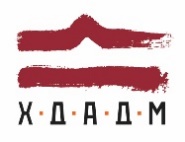 ХАРКІВСЬКА ДЕРЖАВНА АКАДЕМІЯ ДИЗАЙНУ І МИСТЕЦТВХАРКІВСЬКА ДЕРЖАВНА АКАДЕМІЯ ДИЗАЙНУ І МИСТЕЦТВХАРКІВСЬКА ДЕРЖАВНА АКАДЕМІЯ ДИЗАЙНУ І МИСТЕЦТВХАРКІВСЬКА ДЕРЖАВНА АКАДЕМІЯ ДИЗАЙНУ І МИСТЕЦТВФакультетОбразотворче мистецтвоРівень вищої освітиперший (бакалавр)КафедраРеставрації та експертизи творів мистецтваРік навчання3Галузь знань02 Культура і мистецтвоВид дисципліниФаховаСпеціальність023 «Образотворче мистецтво, декоративне мистецтво, реставрація»Семестр5РЕСТАВРАЦІЯ ТВОРІВ ЖИВОПИСУСеместр 5 РЕСТАВРАЦІЯ ТВОРІВ ЖИВОПИСУСеместр 5 РЕСТАВРАЦІЯ ТВОРІВ ЖИВОПИСУСеместр 5 РЕСТАВРАЦІЯ ТВОРІВ ЖИВОПИСУСеместр 5 ВикладачХоменко Катерина ОлександрівнаХоменко Катерина ОлександрівнаХоменко Катерина ОлександрівнаE-mailkhomenkoko@gmail.comkhomenkoko@gmail.comkhomenkoko@gmail.comЗаняттясереда 13:00-16:20, ауд. 405 (3 корпус)середа 13:00-16:20, ауд. 405 (3 корпус)середа 13:00-16:20, ауд. 405 (3 корпус)Консультаціїп’ятниця 12:20–13.00 п’ятниця 12:20–13.00 п’ятниця 12:20–13.00 Адресак. 407, поверх 4, корпус 3, вул. Мистецтв 11к. 407, поверх 4, корпус 3, вул. Мистецтв 11к. 407, поверх 4, корпус 3, вул. Мистецтв 11Телефон057 706-03-50 (кафедра) 	057 706-03-50 (кафедра) 	057 706-03-50 (кафедра) 	НаціональнаБалиECTSДиференціація А (внутрішня)Диференціація А (внутрішня)НаціональнаБалиECTSвідмінноАА+98–100задовільно64–74Dвідмінно90–100АА95–97задовільно60–63ЕвідмінноАА-90–94незадовільно35–59FXдобре82–89Внезадовільно(повторне проходження)0–34Fдобре75–81Снезадовільно(повторне проходження)0–34FТемаФорма звітностіБали1Поточний контроль0–202Поточний контроль0–203Поточний контроль0–204Поточний контроль0–40Всього балів100БалиБалиБалиКритерії оцінювання0–200–40Критерії оцінюванняА+20 40 Студент в повному обсязі опанував матеріал теми, надав додаткові матеріали та приклади за темою. Відповів на додаткові питання. Розширив роботу до рівня тез до конференції. Подача акуратна, без помилокА17–19 37–39Студент в повному обсязі опанував матеріал теми, надав додаткові матеріали за темою. Подача акуратна, без помилокА-16 36 Аспірант в повному обсязі опанував матеріал теми, подача акуратна, без помилок В12–15 32–35 Студент в повному обсязі опанував матеріал теми, але зробив декілька незначних помилокС8–11 22–31 Студент в повному обсязі опанував матеріал теми, але  зробив значні помилки, є невеликі проблеми з форматуваннямD4–7 10–21 Студент не в повному обсязі опанував матеріал теми, робота виконана на недостатньому рівні із значними недоліками (недостатньо розкрита тема, малий обсяг, відсутність творчого підходу тощо), наявні проблеми з форматуваннямЕ1–3 1–9 Студент в недостатньому  обсязі опанував матеріал теми, виконана робота має багато значних недоліків (недостатньо розкрита тема, малий обсяг, невідповідність завданню, невчасна подача виконаної роботи, неохайність подання тощо).0 0 Пропуск рубіжного контролю